农经系2022届本科毕业论文答辩安排农经系（2022.5.3定稿）一、答辩组织1、答辩采用腾讯视频会议形式，学生务必提前安装并测试腾讯会议软件。建议使用PC版“腾讯会议”以便答辩时进行PPT演示，并提前熟悉共享屏幕功能。同时学生需加入本组答辩微信群（进群后实名），接收答辩相关通知，并作为备用答辩形式。2、学生需全程视频参加答辩，并备好身份证备查。3、学生按照答辩分组安排的预估时间，提前20分钟进入腾讯会议等候室候答。在答辩秘书允许后可进入答辩。答辩顺序见附件分组。4、学生需提前做好答辩准备及网络测试，确保答辩环境安静、网络畅通。答辩期间因网络不畅无法完成答辩的学生，需参加缓答辩。5、指导老师督促学生完成全部论文工作。答辩组长负责答辩环节各项工作，按照学院要求完成线上答辩工作。二、时间节点1、指导老师5月7日之前，填写论文导师意见并评分，流转给评阅老师。2、评阅老师5月9日填写评阅意见并评分，流转给答辩小组。3、答辩小组5月10日组织答辩。4、答辩小组5月12日前完成答辩意见、答辩记录以及答辩考核表填写。三、答辩流程1、学生3分钟时间陈述论文主要研究内容及主要结论（无需致谢以及过多陈述研究背景、选题意义，重点陈述研究内容、方法与结论）。建议使用电脑参加答辩，以便使用PPT陈述和答辩。2、答辩组提出3~5个问题，学生现场答辩，答辩秘书做好答辩记录。3、前一位学生答辩结束退出答辩会议，后一位学生方可进入。4、答辩全部结束后，答辩组评定答辩成绩，提交学院。四、成绩评定论文总成绩由指导老师评分、评阅老师评分和答辩小组评分综合确定，总成绩＜60分为不合格，各组优良率（78分及以上）≤60%。五、其他抽中盲审的论文，本次答辩后，若盲审没有通过，则需参加二次答辩。因第一二次查重未参加或未过、盲审未过等原因需要缓答辩、二次答辩的论文，答辩形式和要求同上，时间由学院另行安排。2022届农经系本科毕业论文答辩分组第一组2022届农经系本科毕业论文答辩分组第二组2022届农经系本科毕业论文答辩分组第三组2022届农经系本科毕业论文答辩分组第四组2022届农经系本科毕业论文答辩分组第五组日期2022年5月10日（星期二）2022年5月10日（星期二）2022年5月10日（星期二）2022年5月10日（星期二）2022年5月10日（星期二）2022年5月10日（星期二）2022年5月10日（星期二）时间13:30—17:0013:30—17:0013:30—17:0013:30—17:0013:30—17:0013:30—17:0013:30—17:00地点腾讯视频会议（会议号5479844243）腾讯视频会议（会议号5479844243）微信群微信群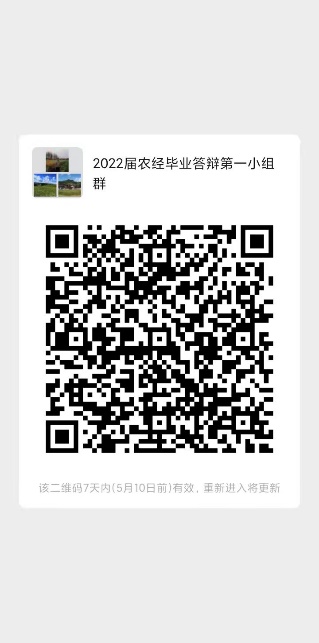 教师沈雪达（组长）、史君英、孙琛、王硕（秘书）沈雪达（组长）、史君英、孙琛、王硕（秘书）沈雪达（组长）、史君英、孙琛、王硕（秘书）沈雪达（组长）、史君英、孙琛、王硕（秘书）沈雪达（组长）、史君英、孙琛、王硕（秘书）沈雪达（组长）、史君英、孙琛、王硕（秘书）沈雪达（组长）、史君英、孙琛、王硕（秘书）学生共14人共14人共14人共14人共14人共14人共14人顺次学号姓名姓名指导老师指导老师评阅老师答辩时间11841105钟运娥钟运娥高小玲高小玲沈雪达13:30-14:3021841114安明仙安明仙高小玲高小玲沈雪达13:30-14:3031841134孟鸣岐孟鸣岐高小玲高小玲沈雪达13:30-14:3041842238张雨婷张雨婷高小玲高小玲沈雪达13:30-14:3051841107贺心怡贺心怡刘华楠刘华楠沈雪达13:30-14:3061841127龚帮源龚帮源刘华楠刘华楠史君英14:30-15:3071842245施瑜芃施瑜芃刘华楠刘华楠史君英14:30-15:3081643140刘欲飞刘欲飞刘华楠刘华楠史君英14:30-15:3091843211郑沈玮婷郑沈玮婷刘华楠刘华楠史君英14:30-15:30101844131杨海晶杨海晶刘华楠刘华楠史君英14:30-15:30111841103陆南南陆南南晋洪涛晋洪涛孙琛15:30-16:30121841133杜尔凯杜尔凯晋洪涛晋洪涛孙琛15:30-16:30131842237安博雅安博雅晋洪涛晋洪涛孙琛15:30-16:30141843148褚林龙褚林龙闫周府闫周府高小玲15:30-16:30日期2022年5月10日（星期二）2022年5月10日（星期二）2022年5月10日（星期二）2022年5月10日（星期二）2022年5月10日（星期二）2022年5月10日（星期二）2022年5月10日（星期二）时间18:00—22:0018:00—22:0018:00—22:0018:00—22:0018:00—22:0018:00—22:0018:00—22:00地点腾讯视频会议（会议号282695359）腾讯视频会议（会议号282695359）微信群微信群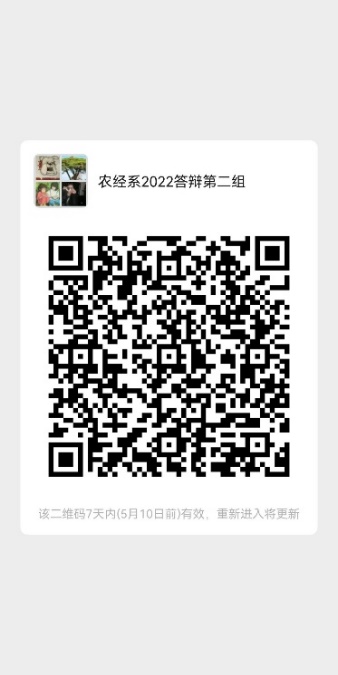 教师徐忠（组长）、王春晓、闫周府、徐欣（秘书）徐忠（组长）、王春晓、闫周府、徐欣（秘书）徐忠（组长）、王春晓、闫周府、徐欣（秘书）徐忠（组长）、王春晓、闫周府、徐欣（秘书）徐忠（组长）、王春晓、闫周府、徐欣（秘书）徐忠（组长）、王春晓、闫周府、徐欣（秘书）徐忠（组长）、王春晓、闫周府、徐欣（秘书）学生共14人共14人共14人共14人共14人共14人共14人顺次学号姓名姓名指导老师指导老师评阅老师答辩时间11841109何文雯何文雯乐家华乐家华王春晓18:00-19:0021841131张甲佳张甲佳乐家华乐家华王春晓18:00-19:003F1841139郭沙郭沙乐家华乐家华王春晓18:00-19:0041842241邵嘉恒邵嘉恒乐家华乐家华王春晓18:00-19:0051841108王雨辰王雨辰李欣李欣徐忠18:00-19:0061841128蔡鑫宝蔡鑫宝李欣李欣徐忠19:00-20:0071841143程蓉蓉程蓉蓉李欣李欣徐忠19:00-20:0081842242季嘉樑季嘉樑李欣李欣徐忠19:00-20:0091844130李月李月李欣李欣徐忠19:00-20:00101841106谢章琴谢章琴平瑛平瑛闫周府19:00-20:00111841126李蔚蓝李蔚蓝平瑛平瑛闫周府20:00-21:00121841142柯晨欣柯晨欣平瑛平瑛闫周府20:00-21:00131842246冯钰涵冯钰涵平瑛平瑛闫周府20:00-21:00141844132茹意程茹意程平瑛平瑛闫周府20:00-21:00日期2022年5月10日（星期二）2022年5月10日（星期二）2022年5月10日（星期二）2022年5月10日（星期二）2022年5月10日（星期二）2022年5月10日（星期二）2022年5月10日（星期二）时间13:30—17:0013:30—17:0013:30—17:0013:30—17:0013:30—17:0013:30—17:0013:30—17:00地点腾讯视频会议（会议号313185753）腾讯视频会议（会议号313185753）微信群微信群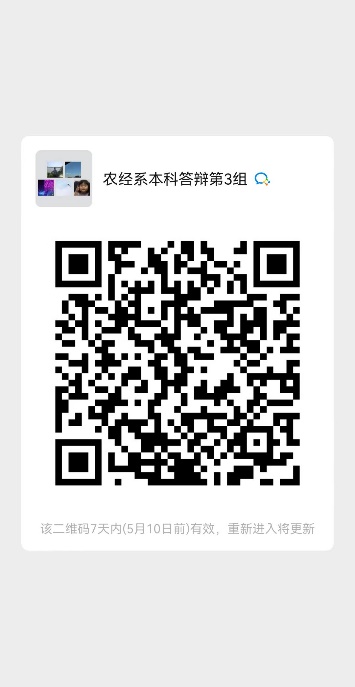 教师乐家华（组长）、张振宇、张海清、葛相瑞（秘书）乐家华（组长）、张振宇、张海清、葛相瑞（秘书）乐家华（组长）、张振宇、张海清、葛相瑞（秘书）乐家华（组长）、张振宇、张海清、葛相瑞（秘书）乐家华（组长）、张振宇、张海清、葛相瑞（秘书）乐家华（组长）、张振宇、张海清、葛相瑞（秘书）乐家华（组长）、张振宇、张海清、葛相瑞（秘书）学生共14人共14人共14人共14人共14人共14人共14人顺次学号姓名姓名指导老师指导老师评阅老师答辩时间11841125王俊辉王俊辉沈雪达沈雪达张海清13:30-14:3021841141李莹李莹沈雪达沈雪达张海清13:30-14:3031842234郭素涵郭素涵沈雪达沈雪达张海清13:30-14:3041842247梅畅梅畅沈雪达沈雪达张海清13:30-14:3051841104欧阳楠玉欧阳楠玉史君英史君英张振宇13:30-14:3061841124张鹏张鹏史君英史君英张振宇14:30-15:3071841140宋熙平宋熙平史君英史君英张振宇14:30-15:3081842248汪浩天汪浩天史君英史君英张振宇14:30-15:3091844134马燕梅马燕梅史君英史君英张振宇14:30-15:30101841112余婉阳余婉阳孙琛孙琛乐家华14:30-15:30111841123曾昱霖曾昱霖孙琛孙琛乐家华15:30-16:30121841139马佳豪马佳豪孙琛孙琛乐家华15:30-16:30131842249林浩然林浩然孙琛孙琛乐家华15:30-16:30141844135宋月宋月孙琛孙琛乐家华15:30-16:30日期2022年5月10日（星期二）2022年5月10日（星期二）2022年5月10日（星期二）2022年5月10日（星期二）2022年5月10日（星期二）2022年5月10日（星期二）2022年5月10日（星期二）时间13:30—17:0013:30—17:0013:30—17:0013:30—17:0013:30—17:0013:30—17:0013:30—17:00地点腾讯视频会议（会议号685706214）腾讯视频会议（会议号685706214）微信群微信群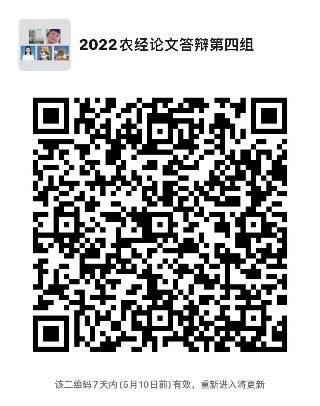 教师李欣（组长）、平瑛、高小玲、袁晓杰（秘书）李欣（组长）、平瑛、高小玲、袁晓杰（秘书）李欣（组长）、平瑛、高小玲、袁晓杰（秘书）李欣（组长）、平瑛、高小玲、袁晓杰（秘书）李欣（组长）、平瑛、高小玲、袁晓杰（秘书）李欣（组长）、平瑛、高小玲、袁晓杰（秘书）李欣（组长）、平瑛、高小玲、袁晓杰（秘书）学生共14人共14人共14人共14人共14人共14人共14人顺次学号姓名姓名指导老师指导老师评阅老师答辩时间11841102朱皖婷朱皖婷王春晓王春晓李欣13:30-14:3021841122徐陈龙徐陈龙王春晓王春晓李欣13:30-14:3031841138候文候文王春晓王春晓李欣13:30-14:3041842250王浩励王浩励王春晓王春晓李欣13:30-14:3051844136张林张林王春晓王春晓李欣13:30-14:3061841101黄如一黄如一徐忠徐忠平瑛14:30-15:3071841120张旭龙张旭龙徐忠徐忠平瑛14:30-15:3081841137王大伟王大伟徐忠徐忠平瑛14:30-15:3091846239张轩浩张轩浩徐忠徐忠平瑛14:30-15:30101844137程丹彤程丹彤徐忠徐忠平瑛14:30-15:30111732518吴一帆吴一帆闫周府闫周府高小玲15:30-16:30121841117李世茹李世茹闫周府闫周府高小玲15:30-16:30131841136傅昊洋傅昊洋闫周府闫周府高小玲15:30-16:30141892249王子腾王子腾闫周府闫周府高小玲15:30-16:30日期2022年5月10日（星期二）2022年5月10日（星期二）2022年5月10日（星期二）2022年5月10日（星期二）2022年5月10日（星期二）2022年5月10日（星期二）2022年5月10日（星期二）时间13:30—17:0013:30—17:0013:30—17:0013:30—17:0013:30—17:0013:30—17:0013:30—17:00地点腾讯视频会议（会议号200603594）腾讯视频会议（会议号200603594）微信群微信群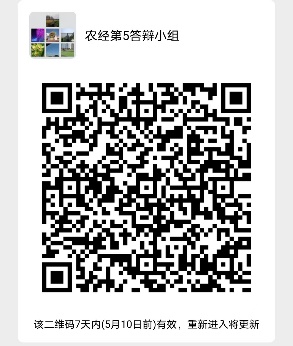 教师刘华楠（组长）、杨正勇、晋洪涛、曾杨（秘书）刘华楠（组长）、杨正勇、晋洪涛、曾杨（秘书）刘华楠（组长）、杨正勇、晋洪涛、曾杨（秘书）刘华楠（组长）、杨正勇、晋洪涛、曾杨（秘书）刘华楠（组长）、杨正勇、晋洪涛、曾杨（秘书）刘华楠（组长）、杨正勇、晋洪涛、曾杨（秘书）刘华楠（组长）、杨正勇、晋洪涛、曾杨（秘书）学生共15人共15人共15人共15人共15人共15人共15人顺次学号姓名姓名指导老师指导老师评阅老师答辩时间11841115覃祝覃祝杨正勇杨正勇刘华楠13:30-14:3021841110钱奕屹钱奕屹张海清张海清刘华楠13:30-14:3031841118薛洋薛洋张海清张海清刘华楠13:30-14:3041844138崔恩智崔恩智张海清张海清刘华楠13:30-14:3051841113冯梓鑫冯梓鑫张海清张海清刘华楠13:30-14:3061641141崔超崔超张振宇张振宇晋洪涛14:30-15:3071841116张薇张薇张振宇张振宇晋洪涛14:30-15:3081841135牛闯牛闯张振宇张振宇晋洪涛14:30-15:3091842235张渊雯张渊雯张振宇张振宇晋洪涛14:30-15:3010F1842153丁氏玉叶丁氏玉叶张振宇张振宇晋洪涛14:30-15:3011F1825227爱比娜爱比娜乐家华乐家华王春晓15:30-16:30121844133吴思美吴思美沈雪达沈雪达张海清15:30-16:30131842240张新雨张新雨晋洪涛晋洪涛孙琛15:30-16:30141592249谢淼谢淼晋洪涛晋洪涛孙琛15:30-16:3015F1842151江德发江德发张海清张海清刘华楠15:30-16:30注：标黄的同学本次答辩能否参加，需等待后续查重结果和学院通知。二次答辩由本答辩小组组织，时间另定注：标黄的同学本次答辩能否参加，需等待后续查重结果和学院通知。二次答辩由本答辩小组组织，时间另定注：标黄的同学本次答辩能否参加，需等待后续查重结果和学院通知。二次答辩由本答辩小组组织，时间另定注：标黄的同学本次答辩能否参加，需等待后续查重结果和学院通知。二次答辩由本答辩小组组织，时间另定注：标黄的同学本次答辩能否参加，需等待后续查重结果和学院通知。二次答辩由本答辩小组组织，时间另定注：标黄的同学本次答辩能否参加，需等待后续查重结果和学院通知。二次答辩由本答辩小组组织，时间另定注：标黄的同学本次答辩能否参加，需等待后续查重结果和学院通知。二次答辩由本答辩小组组织，时间另定15:30-16:30